Publicado en Madrid el 27/07/2015 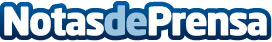 Nuevo consejo de administración en el Grupo Asesor ADADE"Estamos en un momento en que se ha de priorizar la expansión tanto nacional como internacional"Datos de contacto:Pedro Toledano+34 685674199Nota de prensa publicada en: https://www.notasdeprensa.es/nuevo-consejo-de-administracion-en-el-grupo-asesor-adade-0 Categorias: Nacional Derecho Nombramientos Recursos humanos http://www.notasdeprensa.es